О внесении изменений в Административный регламент предоставления муниципальной услуги «Выдача градостроительных планов земельных участков для проектирования объектов капитального строительства» утвержденный Постановлением Администрации муниципального района Безенчукский от 07.03.2019 г. № 259 (в редакции постановления от 28.05.2019 № 591) Рассмотрев протест прокуратуры Безенчукского района Самарской области от 11.02.2020 № 07-03-79-601/2020, руководствуясь Федеральным законом от 27.07.2010 №210-ФЗ «Об организации предоставления государственных и муниципальных услуг», Порядком разработки и утверждения административных регламентов предоставления муниципальных услуг в муниципальном районе Безенчукский Самарской области, утвержденным постановлением Администрации муниципального района Безенчукский от 24.02.2011 №388, Уставом муниципального района Безенчукский ПОСТАНОВЛЯЮ:Удовлетворить протест прокуратуры Безенчукского района Самарской области от 11.02.2020 № 07-03-79-601/2020.Внести в Административный регламент предоставления муниципальной услуги «Выдача градостроительных планов земельных участков для проектирования объектов капитального строительства» утвержденный Постановлением Администрации муниципального района Безенчукский от 07.03.2019 г. № 259 (в редакции постановления от 28.05.2019 № 591) следующие изменения:     2.1. Пункт 2.5 раздела 2 регламента изложить в следующей редакции:«2.5. Муниципальная услуга предоставляется в течение 14 рабочих дней со дня регистрации заявления о предоставлении муниципальной услуги»;     2.2. Пункт 3.37 раздела 3 регламента изложить в следующей редакции:«3.37. Общий максимальный срок административной процедуры составляет 4 рабочих дней».3. Настоящее постановление вступает в силу со дня его официального опубликования.4. Опубликовать настоящее Постановление в газете «Сельский труженик» и разместить на официальном сайте Администрации муниципального района Безенчукский Самарской области www.admbezenchuk.ru.5. Контроль за исполнением настоящего Постановления возложить на исполняющего обязанности заведующего отделом архитектуры и градостроительства Администрации муниципального района Безенчукский (К.И. Таргинову).Глава района									В.В. АникинК.И. Таргинова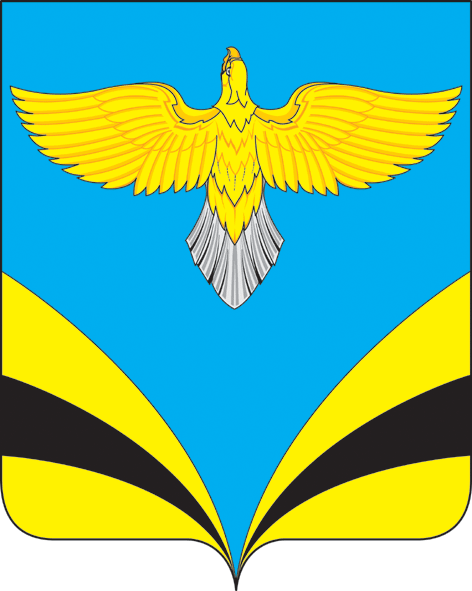 АДМИНИСТРАЦИЯмуниципального района          Безенчукский     Самарской области ПОСТАНОВЛЕНИЕот ____________ № ______        п.г.т. Безенчук